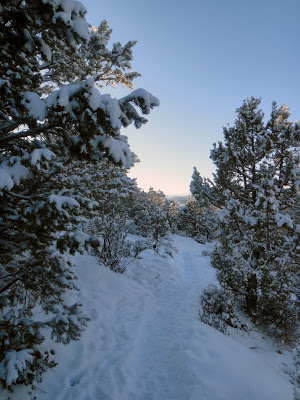 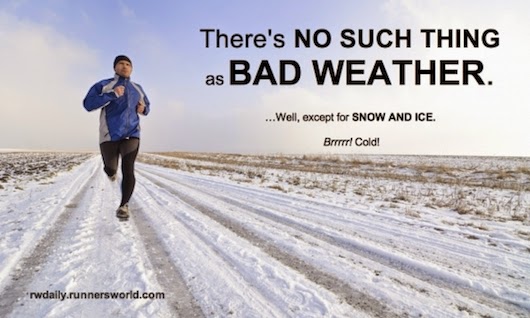 Training Details15 Week Training Program Training begins the week of Oct 21st (first weeks schedule posted on front page of website) FIRST MEETING – Wed Oct 23rdSession Finishes – Sun Feb 2nd There will be 2 Training Groups BASED on MEETING times: morning and evening with all abilities welcomeevening meets Wed @ 5:30 pm and Sat @ 7:30 ammorning meets Wed @ 6:30 am and Sat @ 7:30 amTrain with other Boulder Strider Members at your goal pace in a non-intimidating atmosphereBring a New Friend to join the Winter Session…$50 discount for you and $25 discount for them Boulder Striders’ Program RatesMAKE CHECKS PAYABLE TO: BOULDER STRIDERS OR CREDIT CARD...ADD $12 TO THE PROGRAM RATEPlease Print & Mail Registration (postmarked Oct 26th to get early bird) to: Boulder Striders, 4162 Saint Croix St, Boulder, CO 80301 OR Bring to Training by Oct 26th2019-20 Fall/Winter Registration FormBy signing this Registration Form, I do not hold Colleen De Reuck, Boulder Striders or any of the Coaches liable for injury to myself during the 15 week training. One Form per Member…Photocopies are good.Signature: __________________________________________Early Bird SpecialPay by Oct 26th$300$275twice/week - 15 weeks of twice a week trainingonce/week – 15 weeks of once a week training Regular Price Starts Oct 27th$325$300twice/week - 15 weeks of twice a week trainingonce/week – 15 weeks of once a week trainingLast NameLast NameFirst NameFirst NameFirst NameFirst NameAddressAddressCityCityStateStateStateStateZipZipDOBDOBEmailEmailDay PhoneDay PhoneEvening: Wed/Sat (5:30 pm /7:30 am )Evening: Wed/Sat (5:30 pm /7:30 am )Evening: Wed/Sat (5:30 pm /7:30 am )Evening: Wed/Sat (5:30 pm /7:30 am )Evening: Wed/Sat (5:30 pm /7:30 am )Morning: Wed/Sat (6:30 am / 7:30 am )Morning: Wed/Sat (6:30 am / 7:30 am )Morning: Wed/Sat (6:30 am / 7:30 am )Morning: Wed/Sat (6:30 am / 7:30 am )Morning: Wed/Sat (6:30 am / 7:30 am )Morning: Wed/Sat (6:30 am / 7:30 am )Morning: Wed/Sat (6:30 am / 7:30 am )